ΠΩΣ ΠΕΡΝΩ ΧΡΗΣΤΕΣ ΑΠΟ ΤΗΝ ORACLE ΚΑΙ ΤΟΥΣ ΑΝΕΒΑΖΩ ΣΤΟ MOODLE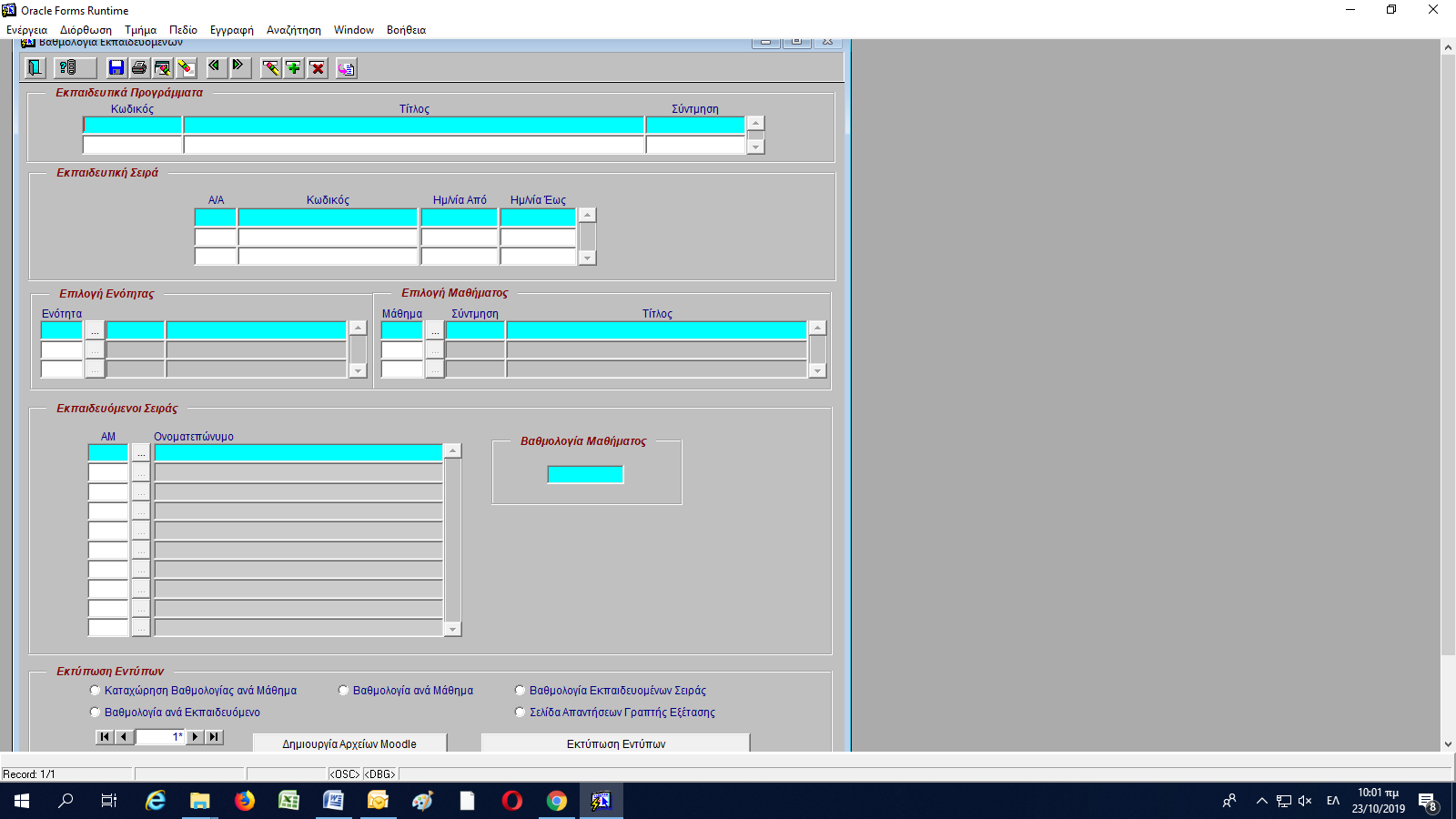 Από την φόρμα «Βαθμολογία Εκπαιδευόμενων, αφού επιλέξω εκπαιδευτικό πρόγραμμα και Εκπαιδευτική Σειρά , πατάω το «ΔΗΜΙΟΥΡΓΙΑ ΑΡΧΕΙΩΝ MOODLE”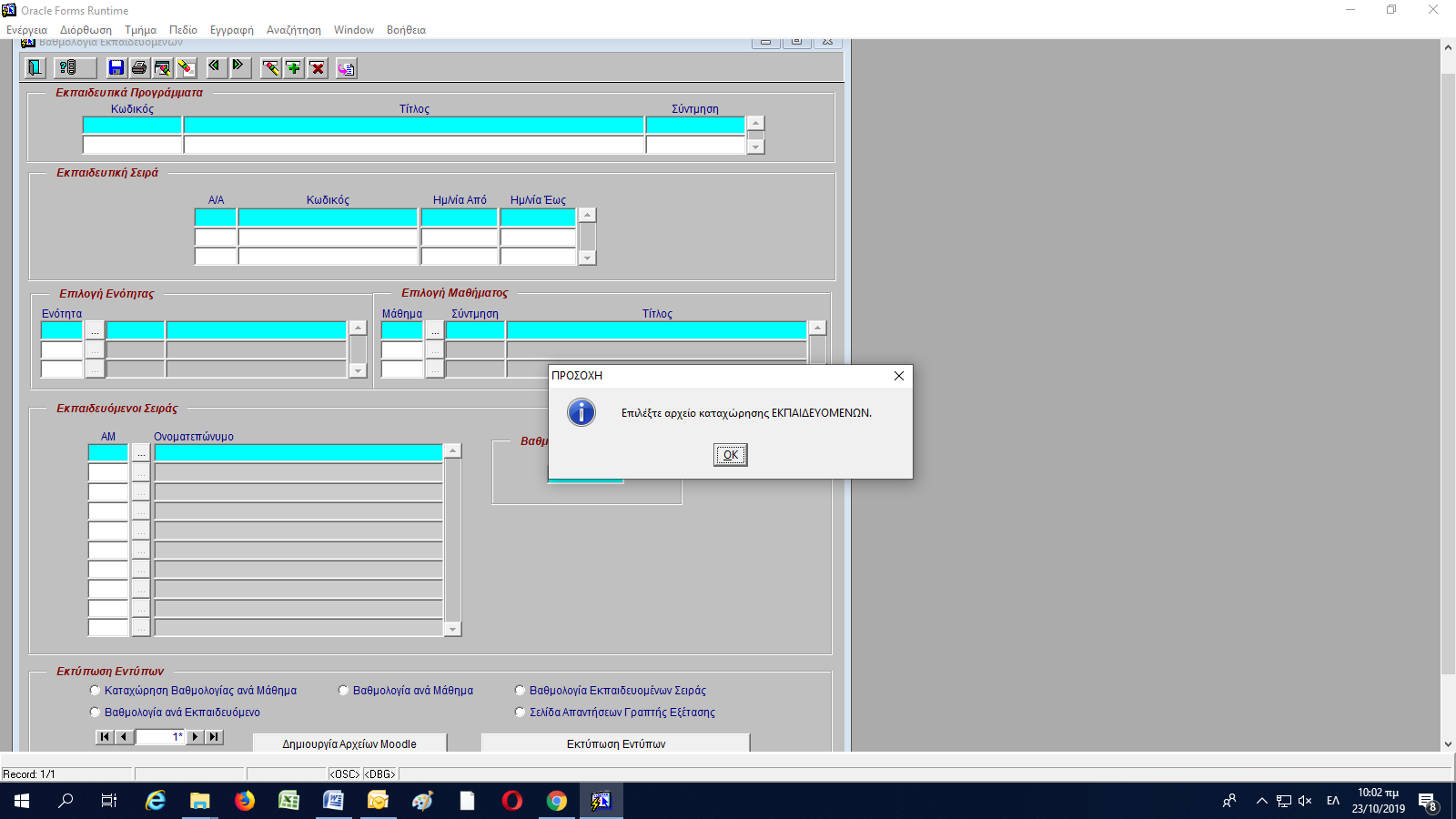 Πατάω Οκ 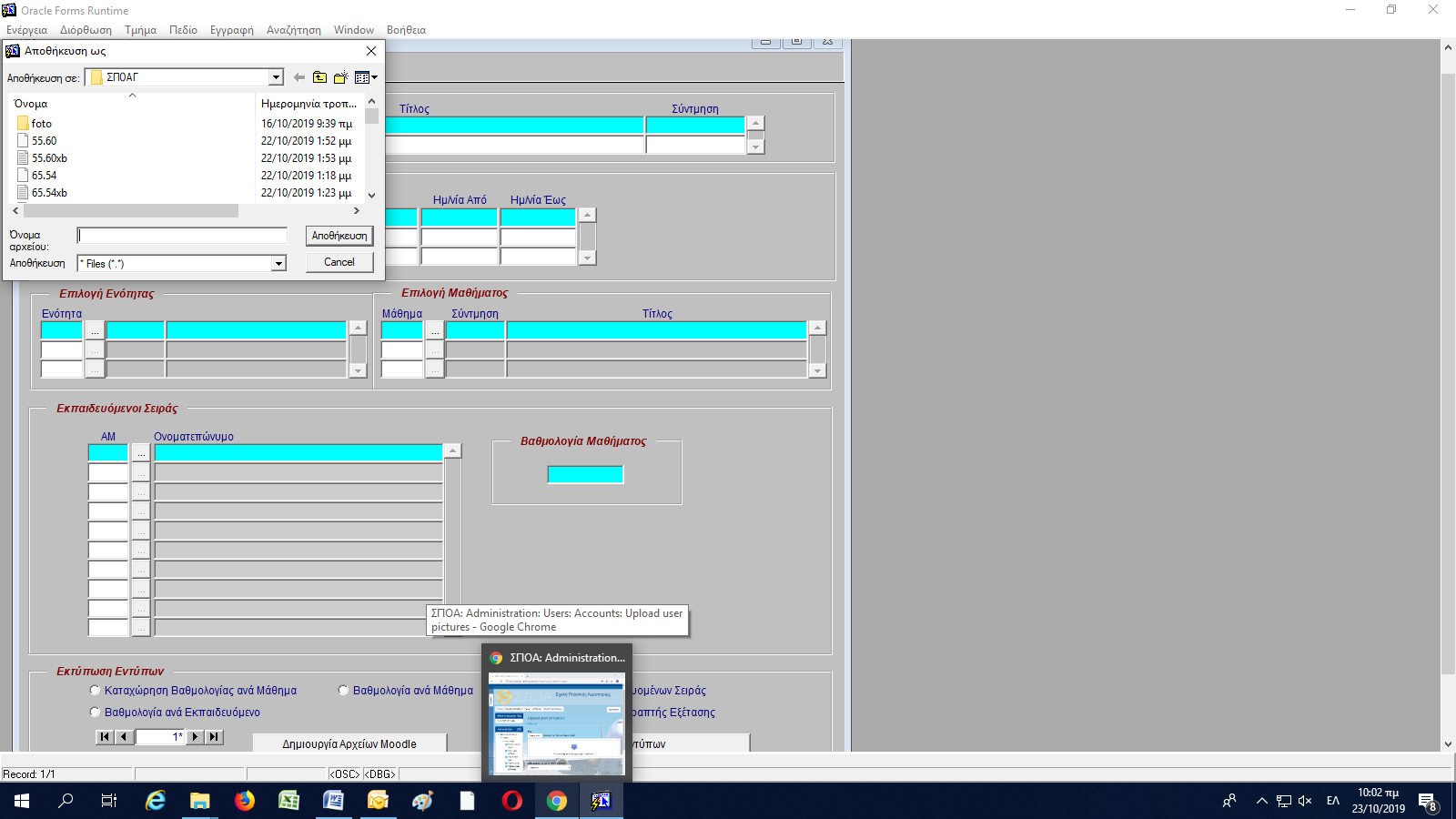  Κάνω SAVE  το αχρείο σε όποιο folder θέλω και με όποιο όνομα θέλω... και έχω τελειώσει από την ORACLE.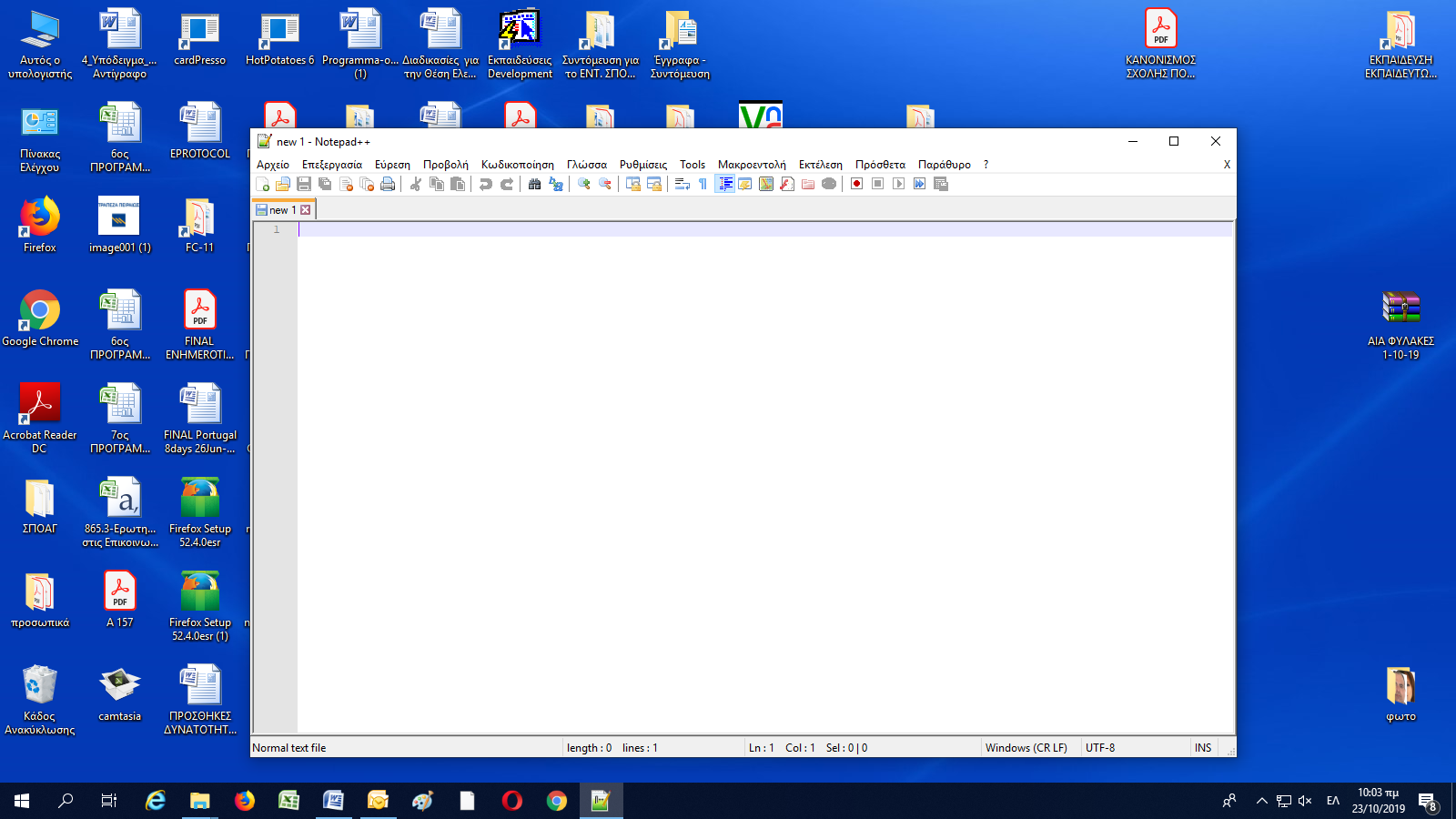 Ανοίγω την εφαρμογή Notpad++  V 7.1.1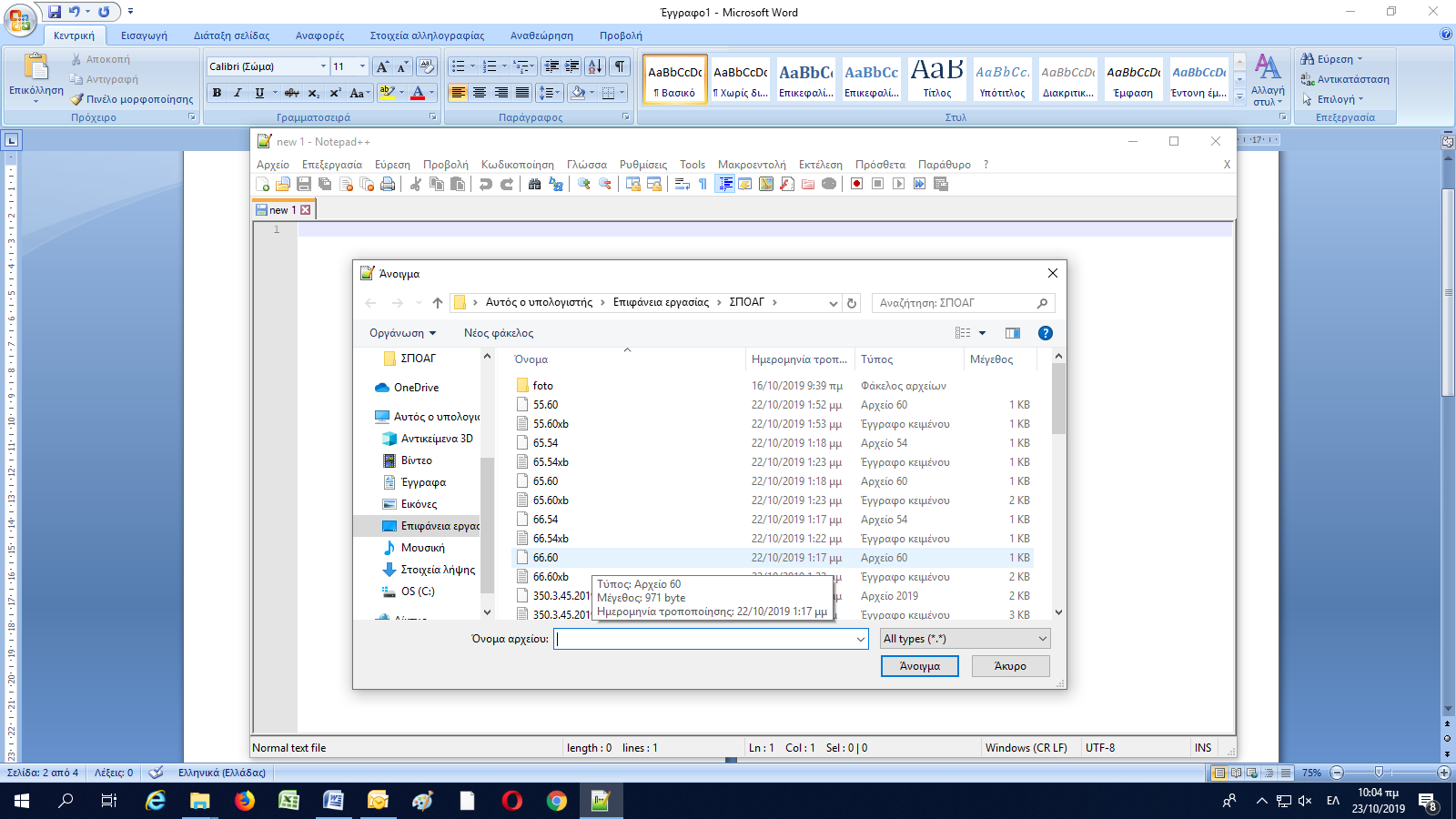 Επιλέγω εδώ  Αρχείο/άνοιγμα και ανοίγω το αρχείο που έσωσα στο βήμα 3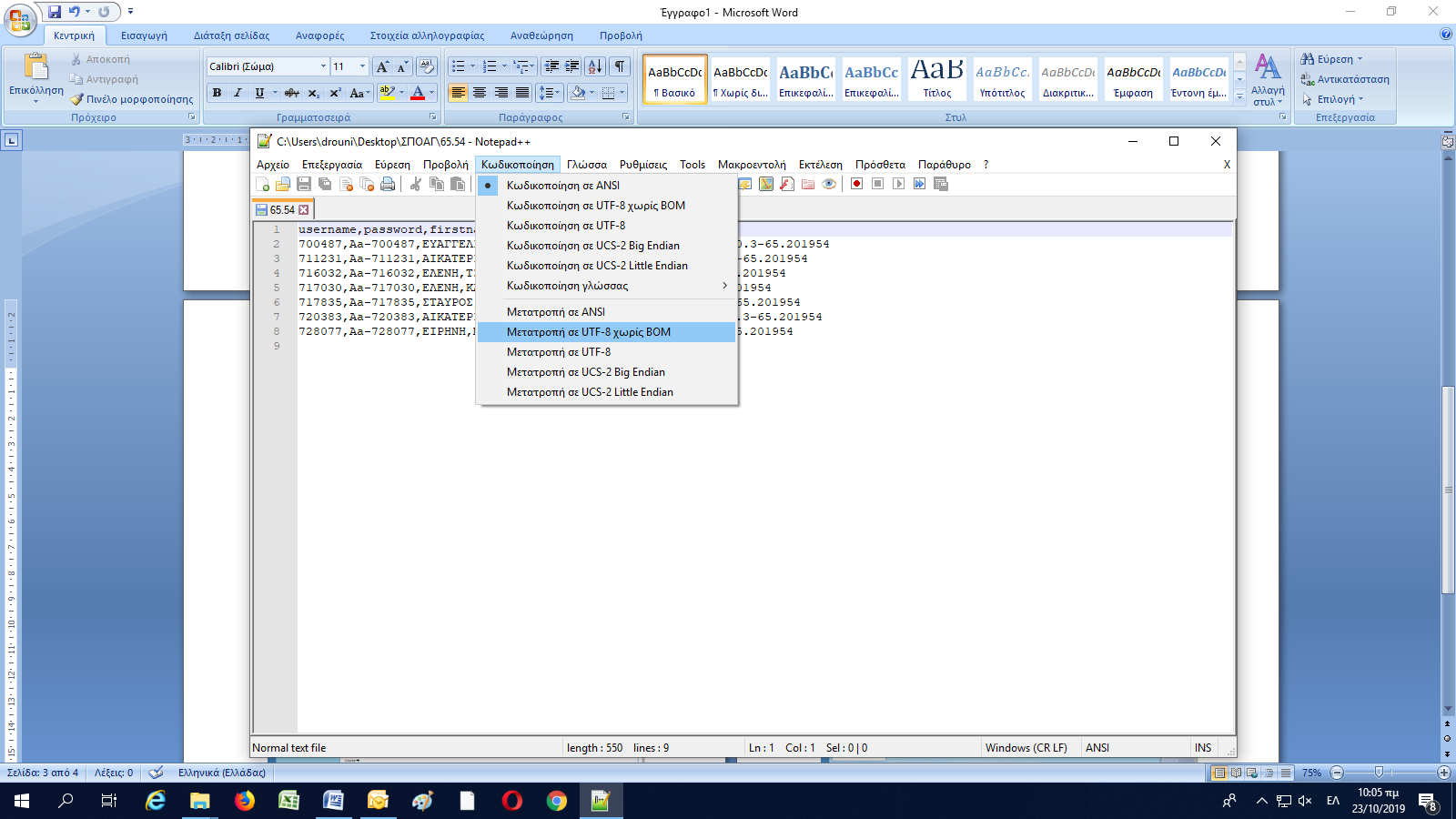 Στο αρχείο που άνοιξε πρέπει να κάνω δύο ρυθμίσειςA. Clik  στο τέλος της τελευταίας εγγραφής  και πατάω DEL  ώστε να σβηστεί  ο τελευταίος Α/Α  που δεν αντιστοιχεί σε εγγραφή.Β. Επιλέγω Κωδικοποίηση/ Μετατροπή σε UTF χωρίς BOMΚάνω SAVE το αρχείο με όποιο  όνομα θέλω .ΤΧΤ  (προσοχή στο .ΤΧΤ)…. Και έχω τελειώσει από το NOTPAD++Έρχομαι  στο elearn.ypa.gr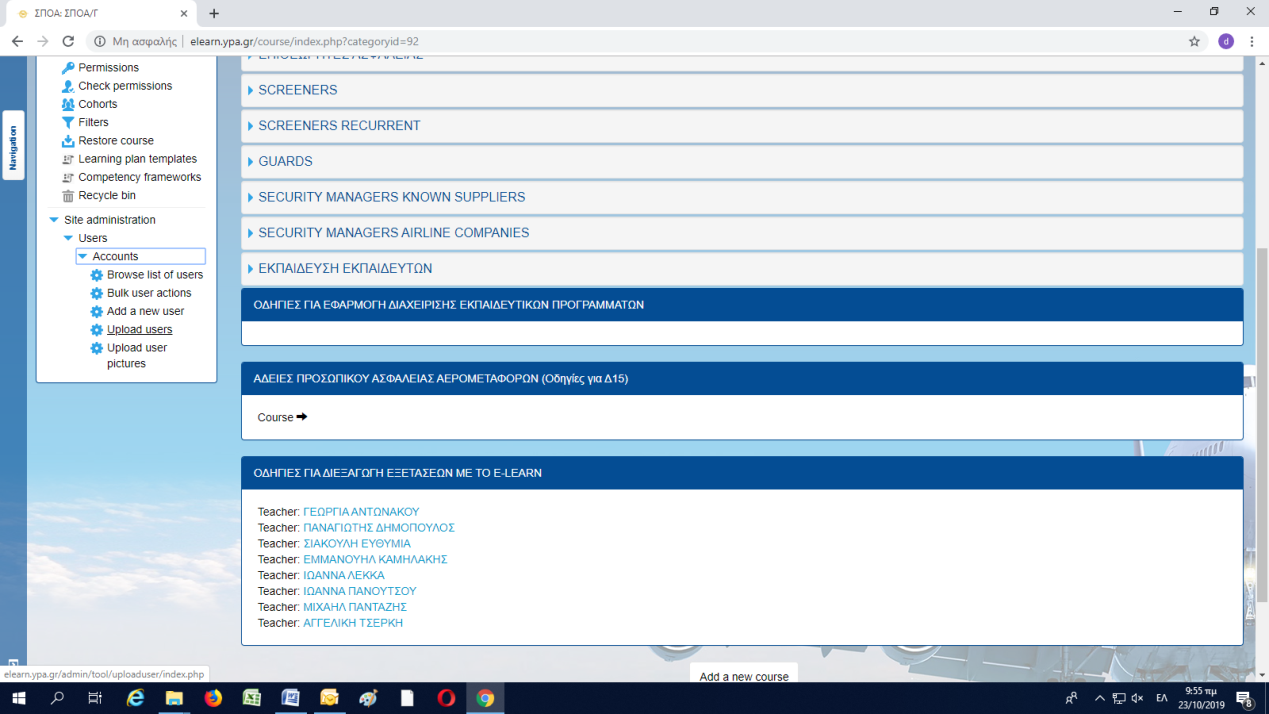  Επιλέγω Site Administration/users/accounts/Upload Users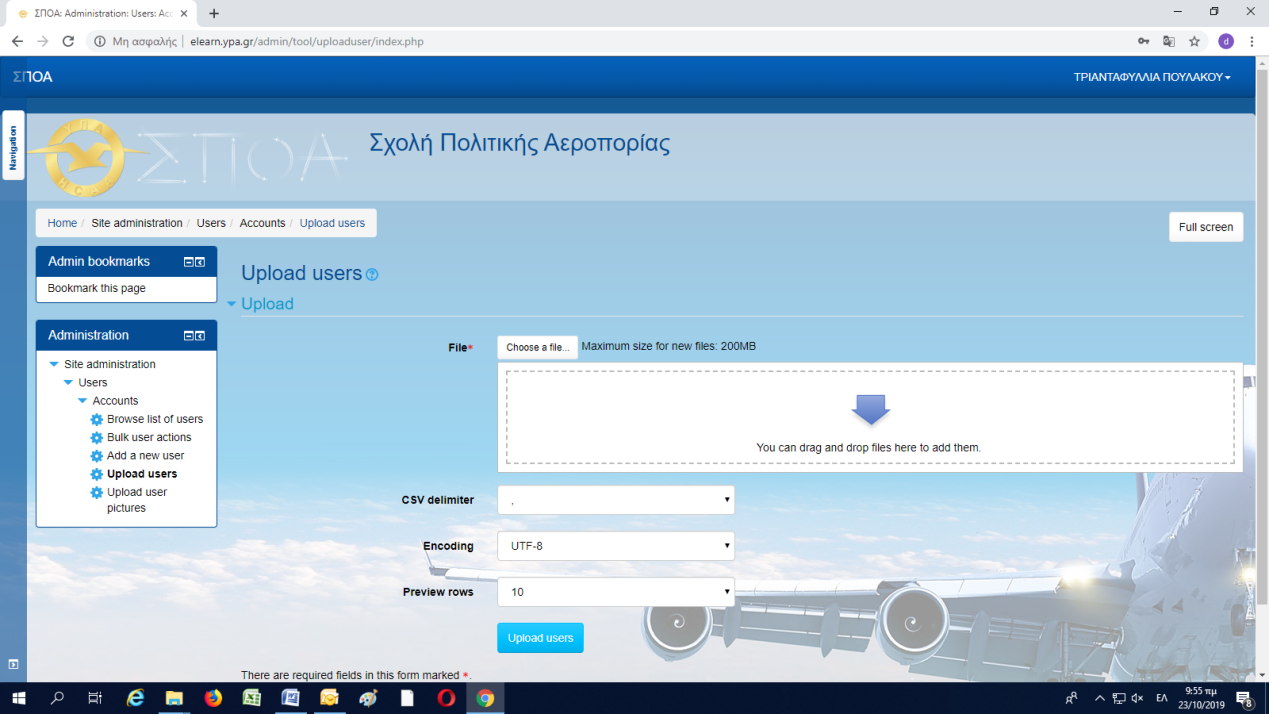 Κάνω Drag and Drop  το  *.ΤΧΤ  αρχείο που έχω από το βήμα 7Και πατάω Upload usersΕμφανίζονται  οι εγγραφές που περιέχονται στο ΤΧΤ και είναι έτοιμες να ανεβούν.Έχει γίνει έλεγχος της μοναδικότητας του email  και  στην Στήλη Status ,  αναγράφεται «Duplicate address” για τις εγγραφές  που  το mail τους  είναι ήδη καταχωρημένο. Αν θέλω να συνεχίσω…
 Στην ίδια σελίδα  στα Settings Επιλέγω «Αdd new and update existing users»( αυτό  είναι απαραίτητο για να δημιουργηθεί το νέο cohort με όλους τους χρήστες)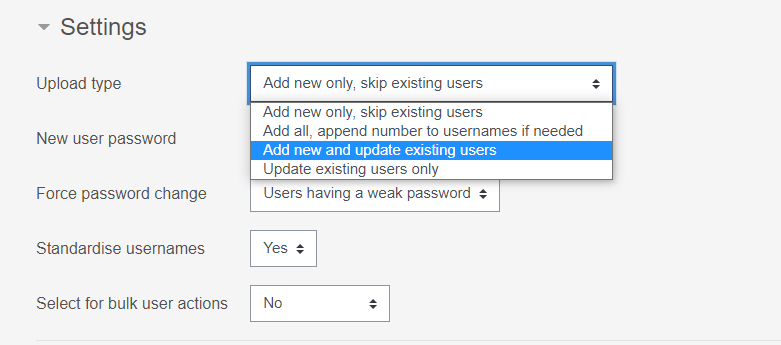 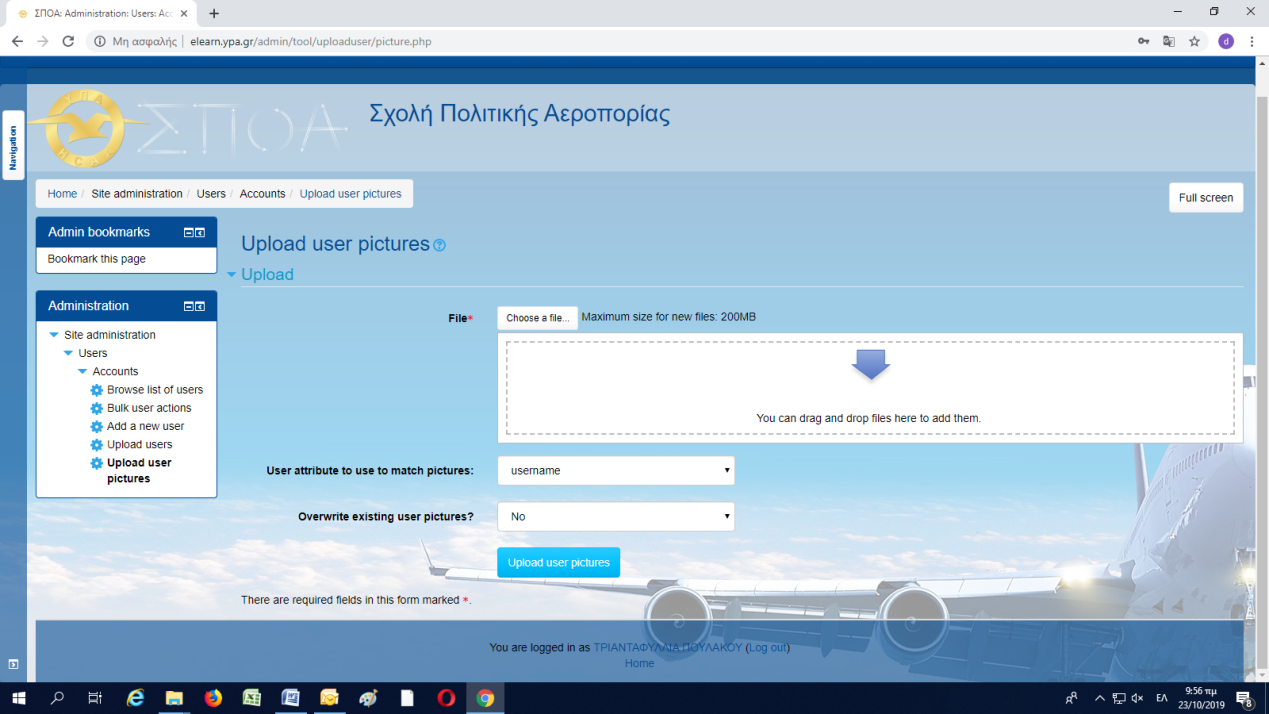 Aντίστοιχα για να ανεβάσω  φωτογραφίες  χρηστών  επιλέγω:Site Administration/Users/Acounds/upload user photos  και  Κανω drag and drop  αρχείο. Zip   που έχω φτιάξει από το SPOAC/FOTOS.(Επιλέγω τα αρχεία jpg , δεξί click και δημιουργία αρχείου zip)